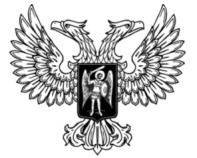 ДонецкАЯ НароднАЯ РеспубликАЗАКОНО ВНЕСЕНИи изменений в статьи 6 и 8 закона донецкой народной республики «о свободе вероисповедания и религиозных объединениях»Принят Постановлением Народного Совета 26 марта 2021 годаСтатья 1Внести в Закон Донецкой Народной Республики от 24 июня 2016 года № 140-IНС «О свободе вероисповедания и религиозных объединениях» (опубликован на официальном сайте Народного Совета Донецкой Народной Республики 14 июля 2016 года) следующие изменения:1) статью 6 изложить в следующей редакции:«Статья 6. Религиозные объединения1. Религиозным объединением в Донецкой Народной Республике признается добровольное объединение граждан Донецкой Народной Республики, иных лиц, имеющих регистрацию и находящихся на территории Донецкой Народной Республики на законных основаниях, образованное в целях совместного исповедания и распространения веры и обладающее соответствующими такой цели признаками:1) вероисповедание;2) совершение богослужений, других религиозных обрядов и церемоний;3) обучение религии и религиозное воспитание своих участников и (или) членов.2. Религиозные объединения могут создаваться в форме религиозных групп и религиозных организаций.3. Создание религиозных объединений в органах государственной власти, других государственных органах, государственных учреждениях и органах местного самоуправления, воинских частях, государственных и муниципальных организациях запрещается.4. Запрещаются создание и деятельность религиозных объединений, цели и действия которых противоречат закону.»;2) в части 5 статьи 8 слова «частями 2 и 3» заменить словами «частью 1».Глава Донецкой Народной Республики					Д.В. Пушилинг. Донецк30 марта 2021 года№ 266-IIНС